	معلومات المادةمعلومات عضو هيئة التدريسنمط التعلم المستخدم في تدريس المادةوصف المادةمخرجات تعلم المادةمصادر التعلمالجدول الزمني للقاء الطلبة والمواضيع المقررة*تشمل أساليب التعلم: محاضرة، تعلم معكوس، تعلم من خلال المشاريع، تعلم من خلال حل المشكلات، تعلم تشاركي... الخ.مساهمة المادة في تطوير مهارات الطالب أساليب تقييم الطلبة وتوزيع العلامات                         *تشمل: امتحانات قصيرة، أعمال صفية ومنزلية، عرض تقديمي، تقارير، فيديو بصوت الطالب، مشروع.مواءمة مخرجات تعلم المادة مع أساليب التعلم والتقييم* تشمل أساليب التعلم: محاضرة، تعلم معكوس، تعلم من خلال المشاريع، تعلم من خلال حل المشكلات، تعلم تشاركي... الخ.**تشمل أساليب التقييم: امتحان، مشروع فردي/ جماعي، واجبات منزلية، عرض تقديمي، المشاركة والمناقشة، امتحان قصير... سياسات المادةمخرجات تعلم البرنامج التي يتم تقييمها في المادةوصف متطلبات تقييم مخرجات تعلم البرنامج في المادةسلم تقييم أداء متطلب تقييم مخرجات تعلم البرنامج في المادةQFO-AP-VA-008رمز النموذج :اسم النموذج :  خطة المادة الدراسية 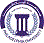 جامعة فيلادلفياPhiladelphia University2رقم الإصدار:   (Rev)الجهة المصدرة:  نائب الرئيس للشؤون الأكاديمية جامعة فيلادلفياPhiladelphia University4-5-2021تاريخ الإصدار:الجهة المدققة :  اللجنة العليا لضمان الجودةجامعة فيلادلفياPhiladelphia University4عدد صفحات  النموذج :الجهة المدققة :  اللجنة العليا لضمان الجودةجامعة فيلادلفياPhiladelphia Universityرقم المادةاسم المادةالمتطلب السابقالمتطلب السابق0115365دراسات المرأة والجندر------------نوع المادةنوع المادةوقت المحاضرةرقم القاعةمتطلب جامعة      متطلب كلية      متطلب تخصص     إجباري  *   اختياريمتطلب جامعة      متطلب كلية      متطلب تخصص     إجباري  *   اختياري2:15-3:45503الاسمرقم المكتبرقم الهاتفالساعات المكتبيةالبريد الإلكترونيهشام نبيل أديب بني عمرو506077756754510:00-11:00halayasra@gmail.comنمط التعلم المستخدمنمط التعلم المستخدمنمط التعلم المستخدمنمط التعلم المستخدم       تعلم وجاهي                   تعلم الكتروني                  تعلم مدمج       تعلم وجاهي                   تعلم الكتروني                  تعلم مدمج       تعلم وجاهي                   تعلم الكتروني                  تعلم مدمج       تعلم وجاهي                   تعلم الكتروني                  تعلم مدمجنموذج التعلم المستخدمنموذج التعلم المستخدمنموذج التعلم المستخدمنموذج التعلم المستخدمالنسبة المئويةمتزامنغير متزامنوجاهيالنسبة المئوية100%وصف المادة التعريف بالمفاهيم والمصطلحات الأساسية للجندر كمدخل لفهم الاشكالية في موضوع النوع الاجتماعي (الجندر)  الوقوف على ظاهرة التمييز ضد المرأة والبحث في الجذور الاجتماعية لهذا التمييز.ربط النظريات الجندرية بالجوانب التطبيقية والعملية في الحياة الاجتماعية، من خلال عرض دراسات ميدانية، كلاسيكية وحديثة متنوعة سواء أكانت تتعلق بالمجتمعات العربية أو الغربية، أو مجتمعات العالم الثالثالرقممخرجات تعلم المادةرمز مخرج تعلم المرتبط للبرنامجالمعرفةالمعرفةالمعرفةK1فهم الفروق بين الجنس البيولوجي للانسان والجنس الاجتماعي له، أي الدور الاجتماعي المختلف  K2 -   التعرف على ضرورة الغاء التمييز ضد المرأة والعمل على تمكينها لأخذ دورها الاجتماعي الذي يحقق التوازن في المجتمع ، ويسهم في ادماج المرأة في خطط التنمية كشرط أساسي لنجاح الخطط التنموية.K3ادراك ضرورة تحقيق التوازن والمساواة بين الجنسين من الناحيتين والمساواة الاجتماعية والقانونية.المهاراتالمهاراتالمهاراتS1تطوير القدرة لدى الطلبة على التفكير النقدي المستقل ولاسيما المتعلقة بدراسات الجندر.S2تنبيه الطلبة لأهمية التفاعل والمشاركة في قضايا المجتمع الكبرى ولاسيما المتعلقة بدراسات الجندر.S3  تطوير مهارات التواصل الانساني وقبول الآخر باعتباره انسانا كأساس للتعامل معه.  الكفاياتالكفاياتالكفاياتC1استيعاب المتطلبات والمفاهيم الاجتماعية كمفهومي الحريات العامة وحرية التعبير وحق الاختلاف.C2تنبيه الطلبة لأهمية  الرأي العام في تعزيز المجتمع المتوازن في أدواره الاجتماعية وحثهم على اكتشاف  الخلل المفهومي في التمييز الاجتماعي.C3تنمية قدرة الطلبة وتدريبهم على تصميم البحوث والدراسات الاجتماعية ولاسيما المتعلقة بدراسات الجندر.C4تعزيز قدرتهم على معالجة المشكلات  الناجمة عن أفكار مسبقة بوعي وعقلانية.الكتاب المقرردوسية مخصصة لتدريس المادةالكتب والمراجع الداعمةالمواقع الإلكترونية الداعمةالبيئة المادية للتدريس       قاعة دراسية            مختبر               منصة تعليمية افتراضية            أخرى         الأسبوعالموضوعأسلوب التعلم*المهامالمرجع1شرح رؤية ورسالة الكلية، واهداف ومخرجات تعلم المادة نقاش في الغرفة الصفيةالخطة الدراسية2الطبيعة والثقافة/ الجنس والجندرمحاضرةتحضير بيتي وعرضه في الغرفة الصفية3التمثلات الاجتماعية للرجولة والانوثةتعلم تفاعلي اثناء المحاضرة4العنف القائم على النوع الاجتماعي5مظاهر العنف وأشكالهمحاضرة تعلم تشاركيواجب منزلي6المرأة في السياسات والتشريعات الدولية:
اتفاقية القضاء على كافة أشكال التمييز ضد المرأةمحاضرة تعلم تشاركي7الدولة الاردنية والتزامها باتفاقية القضاء على أشكال التمييز ضد المرأةمحاضرة تعلم تشاركيالاطلاع على المواقع الالكترونية لرصد أمثلة على المظاهر وعرضها8المرأة الاردنية في التعليم والعملمحاضرة تعلم تشاركي9امتحان الفصل10النسوية والنظرية النسويةمحاضرة تعلم تشاركي11تيارات الفكر النسويمحاضرة تعلم تشاركي12الفكر الماركسي، الفكر الليبرالي محاضرة تعلم تشاركي13الفكر الفرنسي، الفكر الراديكاليمحاضرة تعلم تشاركي14الفكر النسوي العربي: خطاب النشأة محاضرة تعلم تشاركي15التحديات الراهنة التي تواجه الخطاب النسويمحاضرة تعلم تشاركي16الامتحان النهائياستخدام التكنولوجيااستخدام المواقع الالكترونية لجمع البيانات حول موضوعات المادةمهارات الاتصال والتواصليقوم الطالب بعرض الواجبات والتقارير ومناقشتها في الغرفة الصفية والأفرقة الطلابيةالتطبيق العملي في المادةيشارك في حوارات جمعية تفاعلية لمواجهة المشكلة الاجتماعية في مجتمعه المحلي. يطور مهارات وأساليب  لتخطيط  سياسات التغيير والتأثير المجتمعي. يطور فنيات بحثية منهجية لتقييم مشروعات الإصلاح والتحديث المستحقة للتغيير والتنمية.أسلوب التقييمالعلامةتوقيت التقييم (الأسبوع الدراسي)مخرجات تعلم المادة المرتبطة بالتقييمامتحان منتصف الفصل30 %التاسعأعمال فصلية*30 %مستمرالامتحان النهائي40 %السادس عشرالمجموع100%الرقممخرجات تعلم المادةأسلوب التعلم*أسلوب التقييم**المعرفةالمعرفةالمعرفةالمعرفةK1فهم الفروق بين الجنس البيولوجي للانسان والجنس الاجتماعي له، أي الدور الاجتماعي المختلف  محاضرةتقرير منزليK2 -   التعرف على ضرورة الغاء التمييز ضد المرأة والعمل على تمكينها لأخذ دورها الاجتماعي الذي يحقق التوازن في المجتمع ، ويسهم في ادماج المرأة في خطط التنمية كشرط أساسي لنجاح الخطط التنموية.محاضرةامتحان قصيرK3ادراك ضرورة تحقيق التوازن والمساواة بين الجنسين من الناحيتين والمساواة الاجتماعية والقانونية.محاضرةمناقشة التقرير العمليالمهاراتالمهاراتالمهاراتالمهاراتS1تطوير القدرة لدى الطلبة على التفكير النقدي المستقل ولاسيما المتعلقة بدراسات الجندر.محاضرة وتفاعلتقرير عمليS2تنبيه الطلبة لأهمية التفاعل والمشاركة في قضايا المجتمع الكبرى ولاسيما المتعلقة بدراسات الجندر.محاضرة وتفاعلامتحان موضوعيS3  تطوير مهارات التواصل الانساني وقبول الآخر باعتباره انسانا كأساس للتعامل معه.  محاضرة وتفاعلمشروع جماعيالكفاياتالكفاياتالكفاياتالكفاياتC1استيعاب المتطلبات والمفاهيم الاجتماعية كمفهومي الحريات العامة وحرية التعبير وحق الاختلاف.تعلم تشاركيواجباتC2تنبيه الطلبة لأهمية  الرأي العام في تعزيز المجتمع المتوازن في أدواره الاجتماعية وحثهم على اكتشاف  الخلل المفهومي في التمييز الاجتماعي.محاضرة ونقاشمناقشة جماعيةC3تنمية قدرة الطلبة وتدريبهم على تصميم البحوث والدراسات الاجتماعية ولاسيما المتعلقة بدراسات الجندر.مناظرات مناظرات بين الفرق الطلابيةالسياسةمتطلبات السياسةالنجاح في المادةالحد الأدنى للنجاح في المادة هو (50%) والحد الأدنى للعلامة النهائية هو (35%).الغياب عن الامتحاناتكل من يتغيب عن امتحان فصلي معلن عنه بدون عذر مريض أو عذر قهري يقبل به عميد الكلية التي تطرح المادة، توضع له علامة صفر في ذلك الامتحان وتحسب في علامته النهائية.كل من يتغيب عن امتحان فصلي معلن عنه بعذر مريض أو قهري يقبل به عميد الكلية التي تطرح المادة، عليه أن يقدم ما يثبت عذره خلال أسبوع من تاريخ زوال العذر، وفي هذه الحالة على مدرس المادة أن يعقد امتحاناً تعويضياً للطالب.كل من تغيب عن امتحان نهائي بعذر مريض أو عذر قهري يقبل به عميد الكلية التي تطرح المادة عليه أن يقدم ما يثبت عذره خلال ثلاثة أيام من تاريخ عقد ذلك الامتحان.الدوام (المواظبة) لا يسمح للطالب بالتغيب أكثر من (15%) من مجموع الساعات المقررة للمادة، أي ما يعادل ست محاضرات أيام (ن ر)، وسبع محاضرات أيام (ح ث م). وإذا غاب الطالب أكثر من (15%) من مجموع الساعات المقررة للمادة دون عذر مرضي أو قهري يقبله عميد الكلية، يحرم من التقدم للامتحان النهائي وتعتبر نتيجته في تلك المادة(صفراً)، أما إذا كان الغياب بسبب المرض او لعذر قهري يقبله عميد الكلية التي تطرح المادة ، يعتبر منسحباً من تلك المادة وتطبق علية أحكام الانسحاب. النزاهة الأكاديميةتولي جامعة فيلادلفيا موضوع النزاهة الأكاديمية اهتمامًا خاصًا، ويتم تطبيق العقوبات المنصوص عليها في تعليمات الجامعة بمن يثبت عليه القيام بعمل ينتهك النزاهة الأكاديمية مثل: الغش، الانتحال (السرقة الأكاديمية)، التواطؤ، حقوق الملكية الفكرية.الرقممخرجات تعلم البرنامجاسم المادة التي تقيم المخرجأسلوب التقييممستوى الأداء المستهدف1استيعاب المتطلبات والمفاهيم الاجتماعية كمفهومي الحريات العامة وحرية التعبير وحق الاختلاف.دراسات المرأة والجندرامتحان قصير 75% من الطلاب يتحصلون على علامة مرتفعة2تنبيه الطلبة لأهمية  الرأي العام في تعزيز المجتمع المتوازن في أدواره الاجتماعية وحثهم على اكتشاف  الخلل المفهومي في التمييز الاجتماعي.دراسات المرأة والجندرامتحان موضوعي100% من الطلبة يحصلون على علامة 68% أو أعلى سلم تقييم أداء3تنمية قدرة الطلبة وتدريبهم على تصميم البحوث والدراسات الاجتماعية ولاسيما المتعلقة بدراسات الجندر.دراسات المرأة والجندرامتحان مقالي100% من الطلبة يحصلون على علامة 68% أو أعلى سلم تقييم أداء4تعزيز قدرتهم على معالجة المشكلات  الناجمة عن أفكار مسبقة بوعي وعقلانية.دراسات المرأة والجندرامتحان قصير 75% من الطلاب يتحصلون على علامة مرتفعةرقم المخرجالوصف التفصيلي لمتطلب تقييم المخرج